Римские каникулы - 8 ДНЕЙ/7 НОЧЕЙ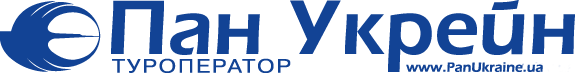 В СТОИМОСТЬ ВКЛЮЧЕНО:ДОПОЛНИТЕЛЬНО ОПЛАЧИВАЕТСЯ :- перелет- мед. страховка- дополнительные услуги, не предусмотренные программойДАТЫ ЗАЕЗДОВ :- туры организовываются ежедневно  Городской налог на проживание оплачивается  наличными при заселении в отель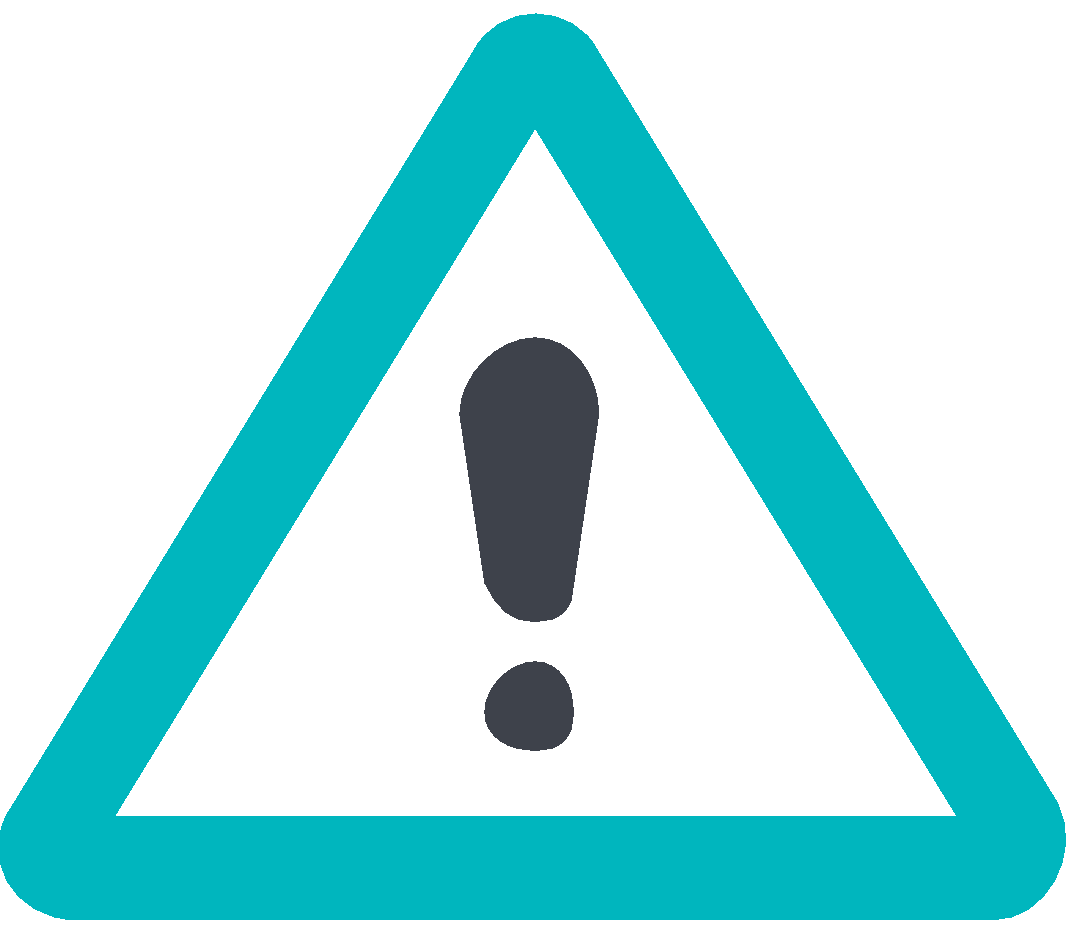 По вопросам бронирования просим обращатьсяпо тел./факс: +38 (044) 238 08 48 e-mail: sales4@panukraine.uaВишнякова ЯнаДеньПрограмма1Прибытие в Рим. Русскоговорящий ассистент в аэропорту Фьюмичино и групповой трансфер из аэропорта в отель. Размещение в отеле и свободное время, чтобы восхититься красотами "Вечного Города". Свободный ужин и ночь в отеле.2Завтрак в отеле. Осмотр города на современном автобусе hop on hop off, позволяющем увидеть самые интересные места столицы и прослушать рассказ аудиогида, свободно выбирая продолжительность остановок. Свободный ужин и ночь в отеле3Завтрак в отеле. Свободный день и возможность организации дополнительной экскурсии в Музей Ватикана и собор святого Петра. Свободный ужин и ночь в отеле.4Завтрак в отеле. Свободный день и возможность организации факультативной экскурсии в Колизей. Свободный ужин и ночь в отеле.5Завтрак в отеле. Свободный день или же дополнительная экскурсия на весь день в колоритный Неаполь и Помпеи-город известный своей трагической судьбой, но прекрасно сохранивший исторические артефакты.Свободное время на обед или за дополнительную плату обед в ресторане в Помпеях. Возвращение вечером в отель в Риме, свободный ужин и ночь в отеле. Свободный ужин и ночь в отеле.6Завтрак в отеле. Свободный день и или возможность посещение ближайшего аутлета. Свободный ужин и ночь в отеле.7Завтрак в отеле. Свободный день. Вечером возможность ужина в типичном римском ресторане. Ночь в отеле.8Завтрак в отеле. В установленное время - групповой трансфер из отеля в Риме в аэропорт Фьюмичино.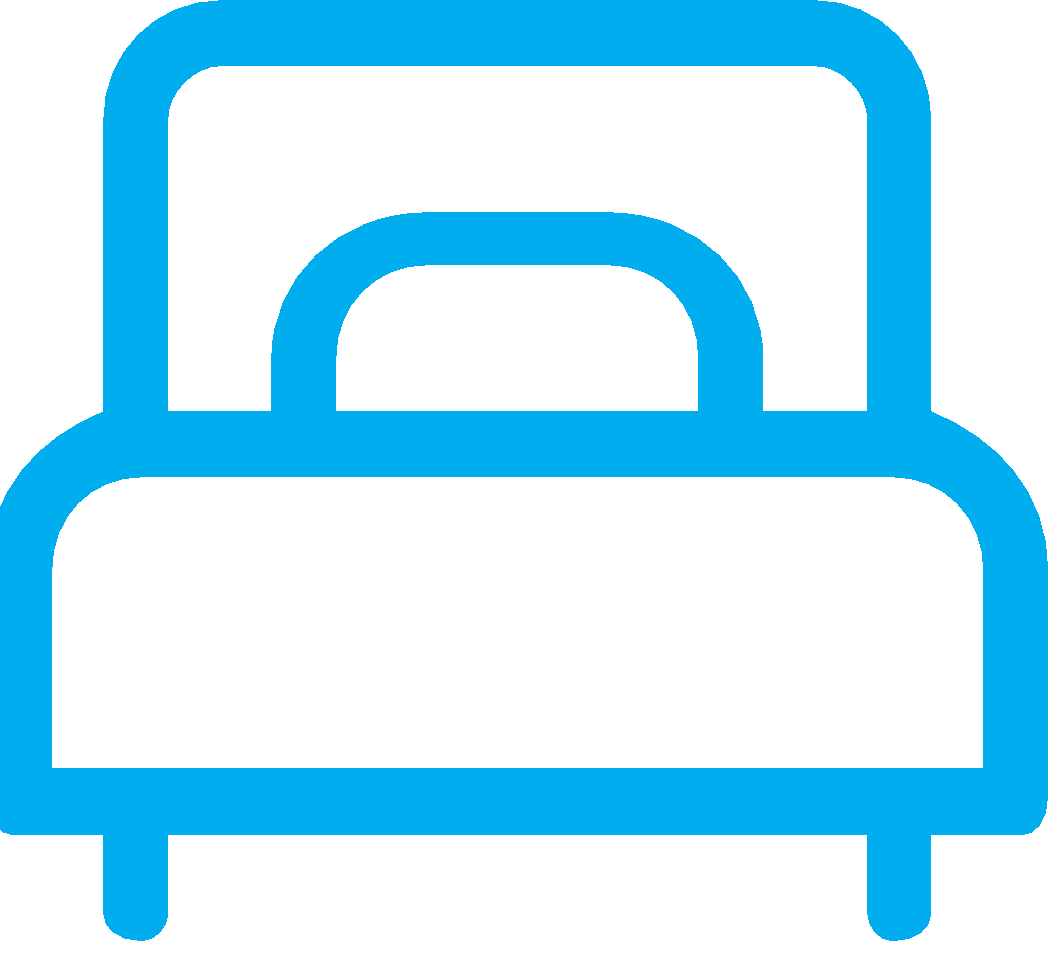 ▪ 7 ночей в центре Рима в отеле  3* или 4*  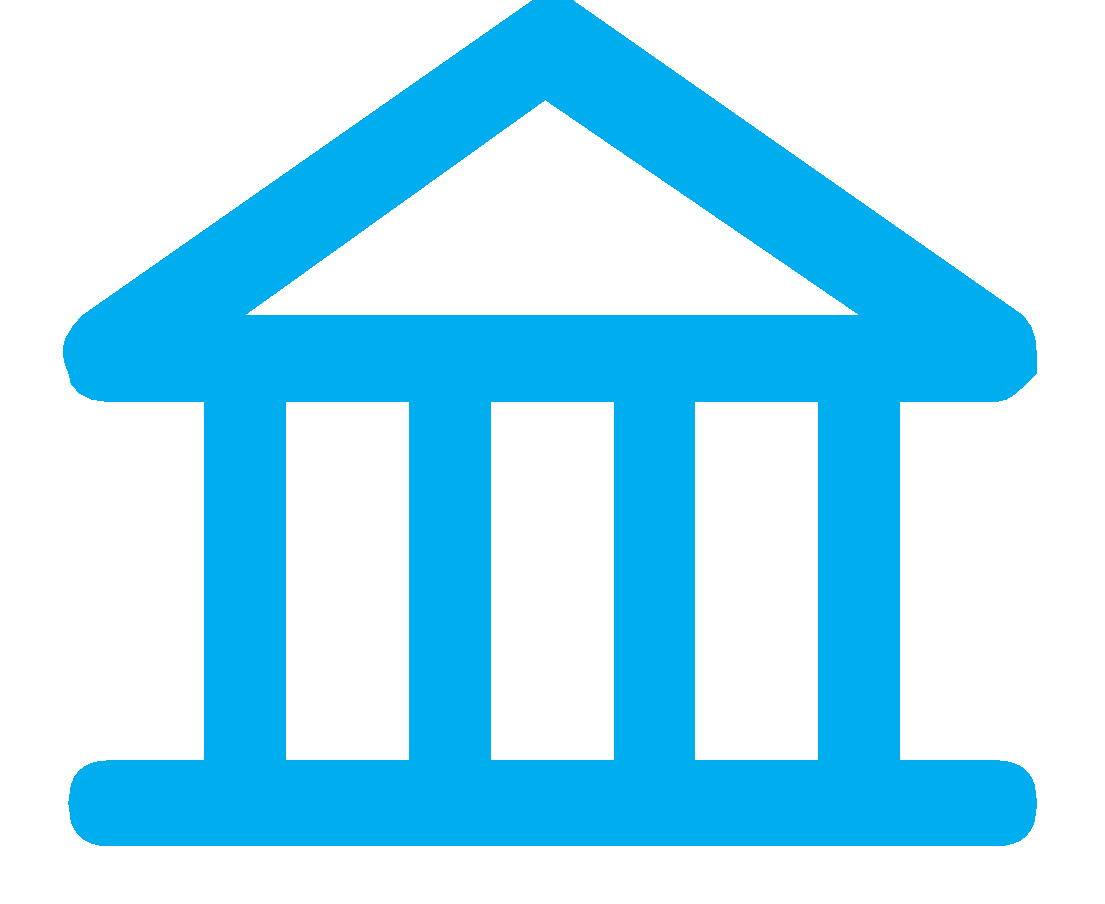 ▪Обзорная автобусная экскурсия Hop-on Hop -off в Риме ▪Русскоговорящий ассистент в аэропорту Рима Фьюмичино.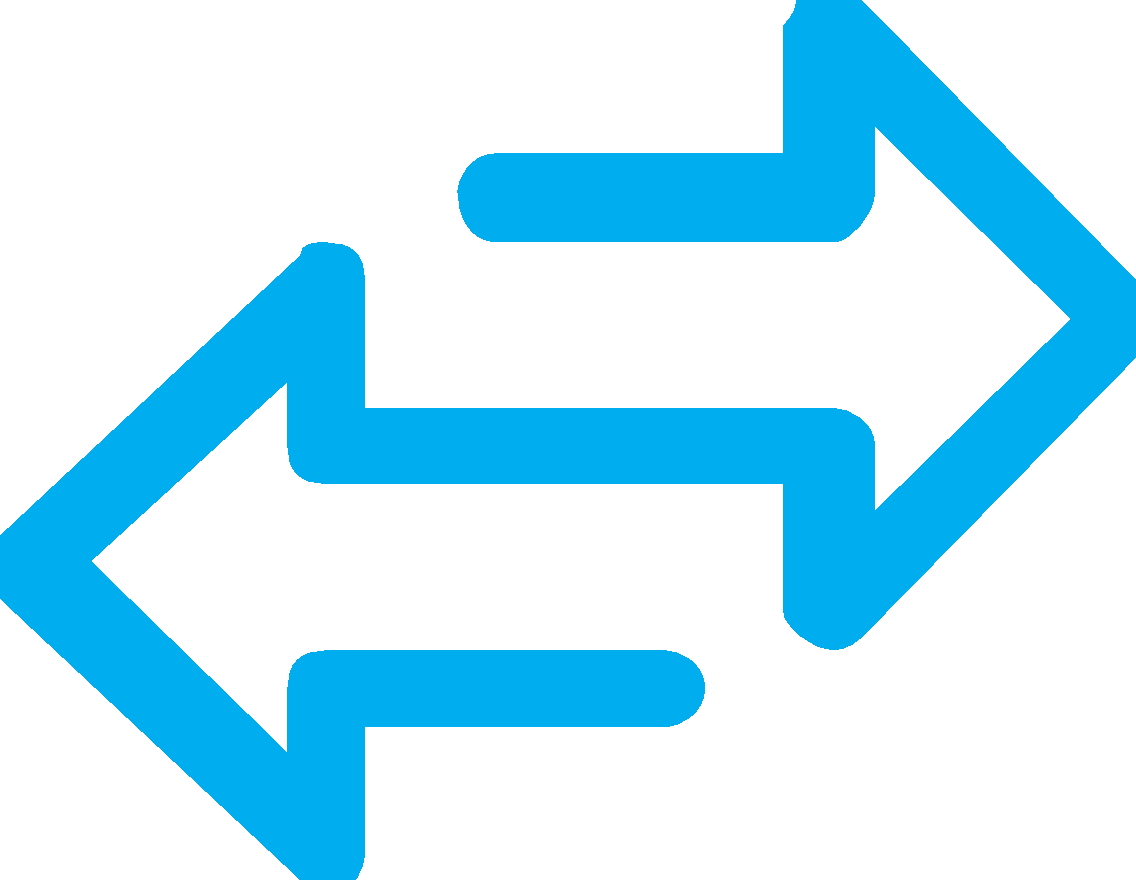 ▪ Групповые трансферы по прилету и по завершению тура из/в аэропорт Рима ФьюмичиноОтелиЦена на чел. в евроЦена на чел. в евроЦена на чел. в евро½ DBLSGLTRPLHOTEL SAN MARCO 3* 03/11/2019-29/12/2019 & 03/01/2020-29/02/2020315490300HOTEL SAN MARCO 3* 01/03-23/03/2020 & 01/07/2020 -31/08/2020345515345HOTEL SAN MARCO 3* 24/03-30/06/2020 &01/09/2020-31/10/2020475630405HOTEL ROME GARDEN 3*03/11/2019-26/12/2019 & 06/01/2020-11/03/2020 &01/08/2020-31/08/2020335530305HOTEL ROME GARDEN 3*02/01/2020-05/01/2020 &12/03-31/03/2020 &07/07-31/07/2020385600345HOTEL ROME GARDEN 3*27/12/2019-01/01/2020 &01/04-06/07/2020 &01/09-31/10/2020520870485HOTEL DIANA 4*01/11-27/12/2019 &01/01/2020-15/03/2020 &01/08-31/08/2020440660415HOTEL DIANA 4*16/03-31/03/2020 &01/07-31/07/2020490685445HOTEL DIANA 4*01/04-23/04/2020 &  14/06-30/06/2020620830545HOTEL DIANA 4*28/12/2019-31/12/2019 &24/04-13/06/2020 &01/09-31/10/2020715905620HOTEL PRINCIPESSA ISABELLA 4* 01/11-28/12/2019 &02/01/2020-15/03/2020380590325HOTEL PRINCIPESSA ISABELLA 4* 16/03-31/03/2020 &01/08-31/08/2020420670390HOTEL PRINCIPESSA ISABELLA 4* 01/05-30/06/2020 &01/09-31/10/2020 &28/12/19-01/01/2020475785455HOTEL PRINCIPESSA ISABELLA 4* 01/04-30/04/2020 &01/07-31/07/2020610860545